Задания выполняются в тетради!Дата: 09.04.2020 г.Тема: Звук и буква ы1.Звук ы- гласный, ударный, безударный.Задание 1. Хлопни, если услышишь в словах звук ыДом, дым, сыр, сахар, кот, лыжи, рот, мёд, рыба, ведро, сын.Задание 2. Определи место звука ы в словах. Закрась соответствующий квадратик.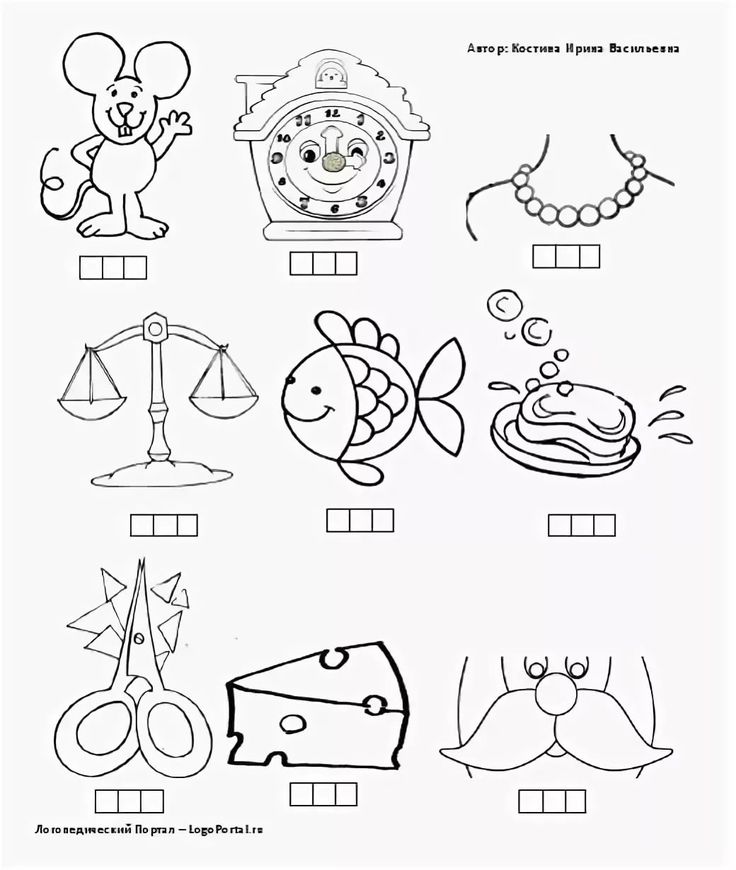 Задание 3.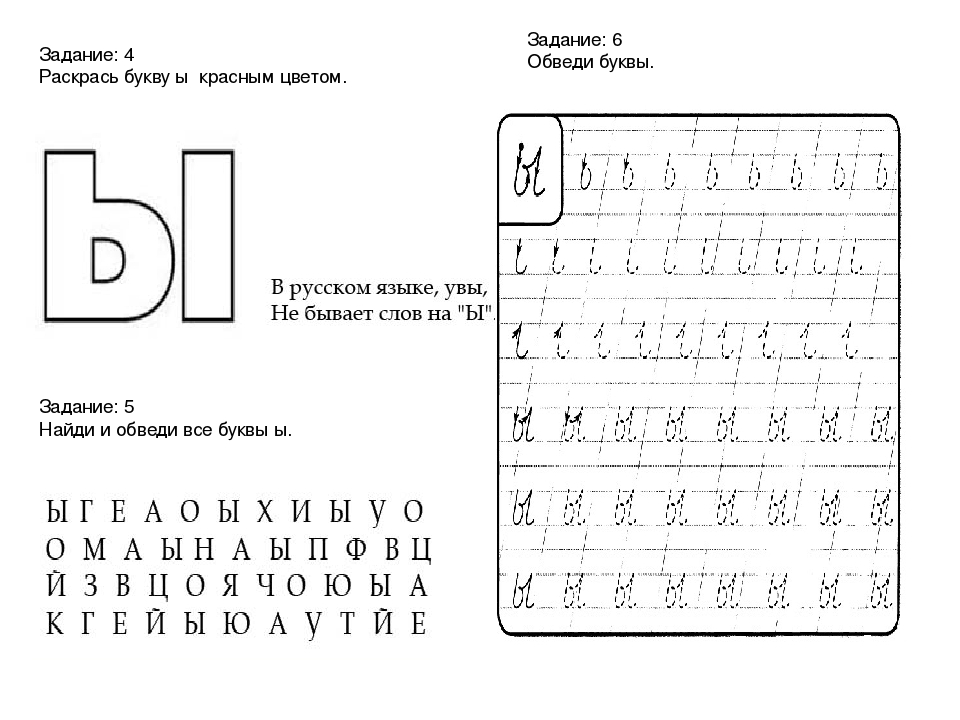 Задание 4. Раскрась букву ы красным карандашом.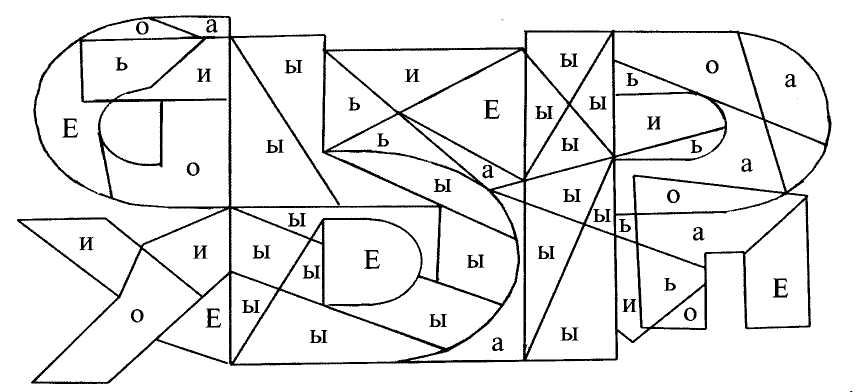 Задание 5. Прочитай слоги и слова с буквой ы. Напечатай в ноутбуке, напиши в тетради.ЫН, ЫМ, ЫССЫ, МЫ, НЫСЫН, О-СЫ, У-СЫ, СОМ, МЫ-ЛО, МА-ЛЫ.Дата: 16.04. 2020 г.Тема: Звук и буква л1. Звук л- согласный, твёрдый, звонкийЗадание 2. Хлопни, если услышишь звук лЛожка, парта, шуба, лось, диван, футбол, шкаф, печка, лодка, палка.Задание 3.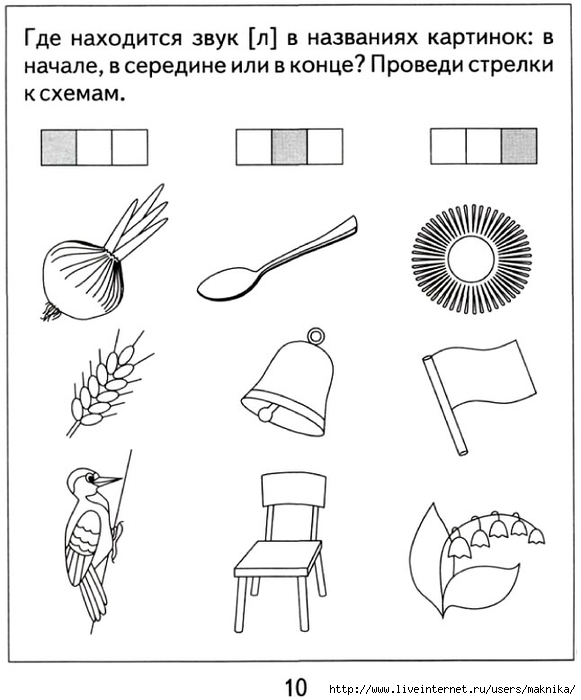 Задание 4.Задание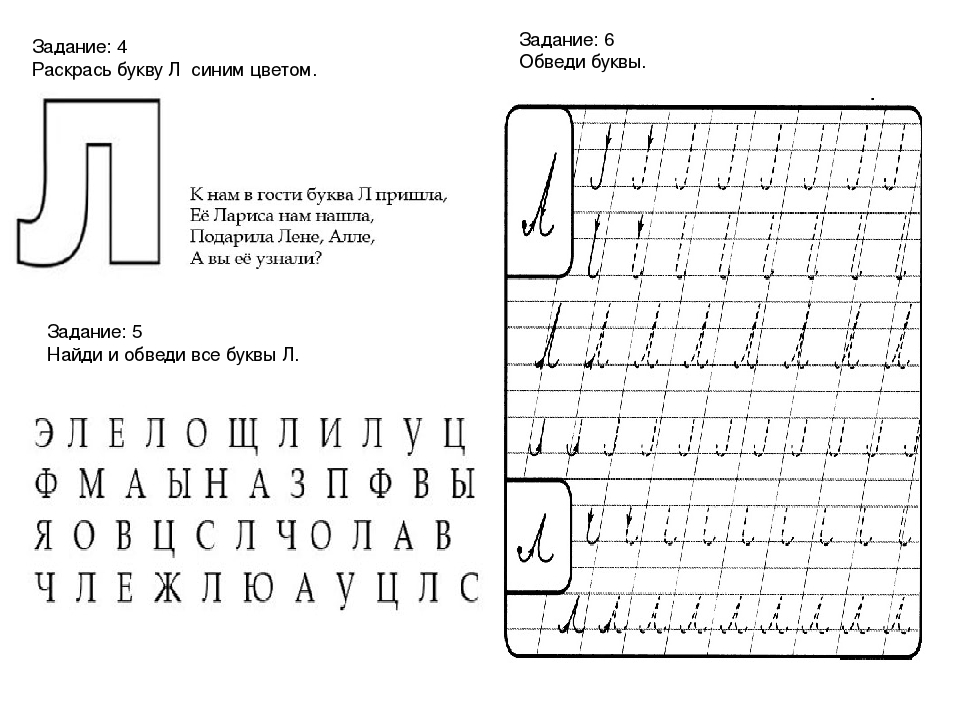 Задание 5. Прочитай слоги и слова с буквой л. Напечатай в ноутбуке, напиши в тетради.АЛ, ОЛ, УЛ, ЫЛЛА, ЛО, ЛУ, ЛЫМА 	УШЛА	ЛАМА-ЛА	УШ-ЛАМА-ША МА-ЛА.МА-ША  УШ-ЛА.МА-ША СА-МА.ЛУ-ША	МА-ШАЛУ-ША МА-ЛА.МА-МА УШ-ЛА.А ЛУША?-МА-МА, МА-МА!